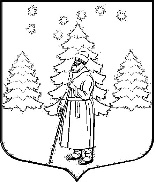 АДМИНИСТРАЦИЯСУСАНИНСКОГО СЕЛЬСКОГО ПОСЕЛЕНИЯГАТЧИНСКОГО МУНИЦИПАЛЬНОГО РАЙОНАЛЕНИНГРАДСКОЙ ОБЛАСТИП О С Т А Н О В Л Е Н И Е  06.04.2020	                                                                                                            №  112В соответствии с Федеральным законом от 06.10.2003 года № 131-ФЗ «Об общих принципах организации местного самоуправления в Российской Федерации», Приказом Министерства строительства и жилищно-коммунального хозяйства Российской Федерации «О показателях средней рыночной стоимости одного квадратного метра общей площади жилого помещения по субъектам Российской Федерации на 2 квартал 2020 года», Распоряжением Правительства Ленинградской области от 11.12.2007 года № 536-р «О полномочиях при определении средней рыночной стоимости одного квадратного метра общей площади жилья по муниципальным образованиям Ленинградской области для расчета размера субсидий, предоставляемых за счет средств областного бюджета Ленинградской области на строительство (приобретение) жилья», руководствуясь Методическими рекомендациями по определению норматива стоимости одного квадратного метра общей площади жилья в муниципальных образованиях Ленинградской области и стоимости одного квадратного метра общей площади жилья в сельской местности Ленинградской области, утвержденными Распоряжением Комитета по строительству Ленинградской области от 04.12.2015 года № 552, Уставом Муниципального образования «Сусанинское сельское поселение» Гатчинского муниципального района Ленинградской области, П О С Т А Н О В Л Я Е Т:Утвердить среднюю рыночную стоимость одного квадратного метра общей площади жилья по Сусанинскому сельскому поселению Гатчинского муниципального района на 2-й квартал 2020 года в размере 52 412  (пятьдесят две тысячи четыреста двенадцать) рублей;Для расчета норматива стоимости одного квадратного метра общей площади жилья по муниципальному образованию «Сусанинское сельское поселение» Гатчинского муниципального района Ленинградской области в рамках реализации мероприятия по обеспечению жильем молодых семей ведомственной целевой программы «Оказание государственной поддержки гражданам в обеспечении жильем и оплате жилищно-коммунальных услуг» государственной программы  Российской Федерации «Обеспечение доступным и комфортным жильем и коммунальными услугами граждан Российской Федерации», а также основных мероприятий «Улучшение жилищных условий молодых граждан (молодых семей)» и «Улучшение жилищных условий граждан с использованием средств ипотечного кредита (займа)» подрограммы «Содействие в обеспечении жильем граждан Ленинградской области» государственной программы Ленинградской области «Формирование городской среды и обеспечение качественным жильем граждан» на 2 квартал 2020 года применять показатель средней рыночной стоимости одного квадратного метра общей площади жилого помещения в размере 51 607 (пятьдесят одна тысяча шестьсот семь) рублей, установленной  для Ленинградской области федеральным органом исполнительной  власти, уполномоченным Правительством Российской Федерации. настоящее Постановление вступает в силу с момента подписания  и  подлежит официальному опубликованию в сетевом издании «Гатчинская правда.ру». Глава администрации Сусанинского сельского поселения                                            Е.В. БордовскаяИсп. Бирало Т.В., 54546Об   утверждении   средней  рыночной стоимости одного  квадратного  метра общей площади  жилья  по Сусанинскому сельскому поселению Гатчинского  муниципального  района  на  2-й  квартал  2020 года 